В актовом зале учреждения был представлен отчет о деятельности ЛОГБУ «Лодейнопольский специальный ДИ» за 2023 год. Отчет проведен в новом формате:Вступительное слово взяла директор учреждения Лопинова А.И. и предоставила  слово руководителям служб: временно замещающей должность главного бухгалтера Кухарь Е.М., заместителю директора Беспалой Л.А., заместителю директора Нам Л.Н., заместителю директора Логиновой И.В., заместителю директора Григорьеву К.В., заведующий отделением структурного подразделения на ул. Талалихина, д.20 Кузнецова Н.В., главной медицинской сестре Федоровой О.М.Руководители служб отчитались перед коллективом:Временно замещающая должность главного бухгалтера Кухарь Е.М. - о результатах финансово-хозяйственной деятельности учреждения, о проведенных проверках и о выполнении нормативных показателей. Освещаемые темы:О поступлении доходов;Показатели расходов;Финансирование учреждения по разным источникам (общие суммы);Анализ показателей по штатным единицам;По заработной плате – значения выполняются;Отчет по продуктам питания, медикаментам;Отчет по использованию нефинансовых активов (недостач не выявлено).Заместитель директора Беспалая Л.А. рассказала о результатах работы планово-экономического отдела, кадровой службы, специалистов по социальной работе и отдела культуры. Ключевые моменты выступления:Анализ заключенных договоров по учреждению;Анализ источников финансирования;Отдельно было выделено плановое приобретение мягкого инвентаря в первом полугодии 2024 года;Отчет по работе кадровой службы: было заключено более 1100 трудовых договоров и дополнительных соглашений к ним, принято 62 человека и уволены – 61. К концу 2023 года численность работников учреждения составила 265 человек+ 3 внешних совместителя. По работе специалистов по социальной работе: за 2023 год было заключено 593 договора с ПСУ, оформлено и подписано более 4 с половиной тысяч актов оказания услуг. Работа отдела культуры и педагогов: в 2023 году в учреждении успешно и активно развернута педагогическая, культурно – досуговая деятельность и психологическая помощь. Было проведено 102 мероприятия, мастер-классов и занятий в творческих мастерских – 48, в библиотеке зафиксировано 1143 посещения. Заместитель директора Нам Л.Н.  отчиталась о работе медицинской части учреждения. Озвучила, каких успехов и положительных результатов достигли, с какими трудностями столкнулись в своей работе. Основные моменты:В 2023 году были проведены проверки Комитетом по социальной защите населения Ленинградской области, Федеральной службы по надзору в сфере здоровья и благополучия граждан (Роспотребнадзор).В 2023 году среди получателей социальных услуг: 232 муж, 133 – жен., 277 – инвалиды, 83 чел – пенсионеры., 93 человека – лежачие, 169 человек – частично самообслуживаются.16 человек – до 45 лет, 39 человек – до 50 лет, 310 человек – старше 56 лет.За 2023 год 60 человек переведены на постоянное проживание. Проводилась реабилитационная работа (ЛФК, массаж, физио). Оформление МСЭ – 71 человек.Заведующий отделением Кузнецова Н.В. отчиталась о работе структурного подразделения по адресу: ул. Талалихина, д.20, поделилась опытом работы для достижения высоких результатов по выполнению койко-дня. Основные моменты:Отчет по движению ПСУ за 2023 год:Отчет по диспансеризации;Работа медицинского персонала;Работа с центром социальной защиты населения Ленинградской области, с Пенсионным Фондом, МФЦ; с фондом «Защитники Отечества»Социализация проживающих.Главная медицинская сестра Федорова О.М. провела анализ работы за 2023 год:96,3 % укомплектование средним медицинским персоналом.Свидетельства об аккредитации получено 19 сотрудниками (всего), 1 сотрудник – в 2023 году;По специальности «Диетология» - 2человека, «Лечебное дело» - 2 сотрудника, «Массаж» - 2 сотрудника. Высшая квалификационная категория – 8 сотрудников.Заместитель директора Григорьев К.В. рассказал о работе хозяйственной службы, проведенных ремонтных работах, о текущей деятельности.Отчет по ремонтным работам на Ленинградском шоссе, Талалихина, д.20: 891 заявка по текущему ремонту отработана, ремонт сетей ГВС;3904 заявки по перевозке (город), 157 заявок – межгород;Проектно – сметная документация проходит экспертизу;В планах ремонт теплотрассы.Заместитель директора Логинова И.В. :В течение года проводились такие работы как:  ТО пожарной сигнализации, лифтов, ТО и перезарядка огнетушителей, проведена огнезащитная обработка деревянных конструкций, испытание сетей наружного и внутреннего противопожарного водопровода, очистка вентиляционных каналов.Ежеквартально предоставлялись  отчеты в комитет социальной защиты по комплексной безопасности.  В заключении подвела итог отчетного собрания директор А.И.Лопинова. Поблагодарила весь коллектив за работу, за сплоченную работу сотрудников. Отметила, что 2023 год был непростым, но результативным. Были проверки в большом количестве разного уровня. И озвучила планы на 2024 год: получение лицензии на образовательную деятельность, сделать акцент на улучшение качества оказания услуг, укрепление материально – технической базы.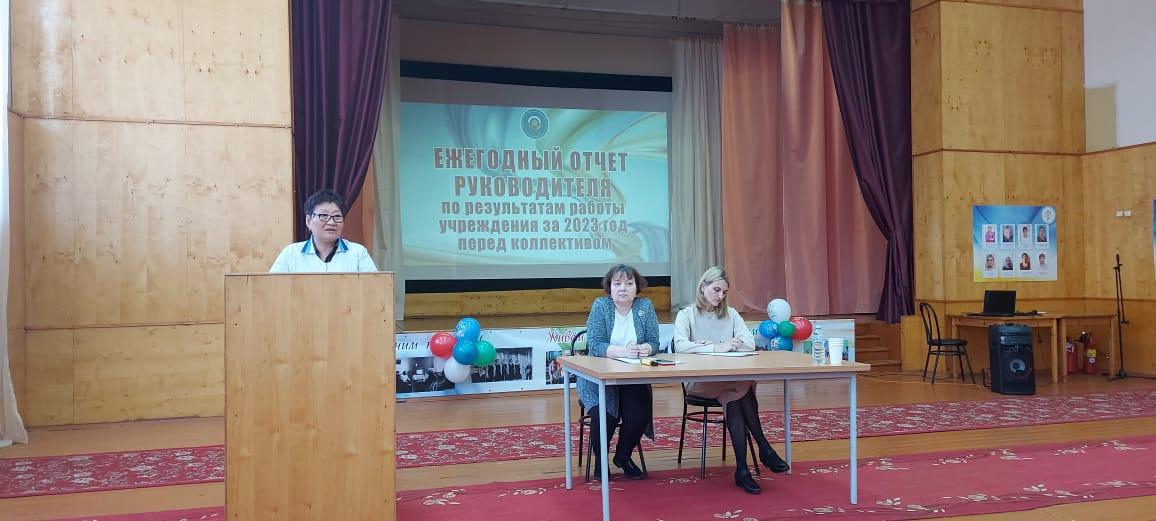 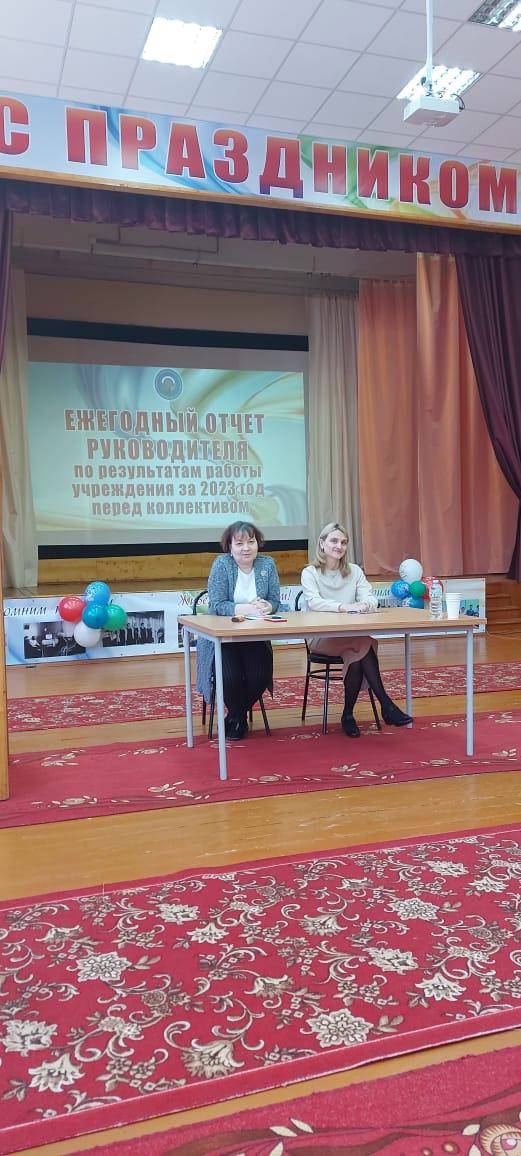 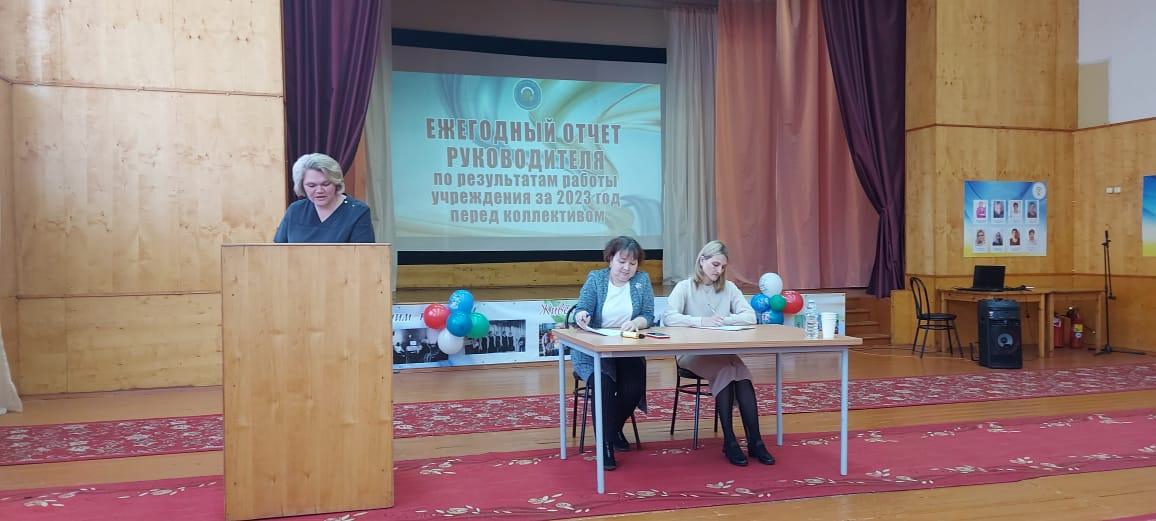 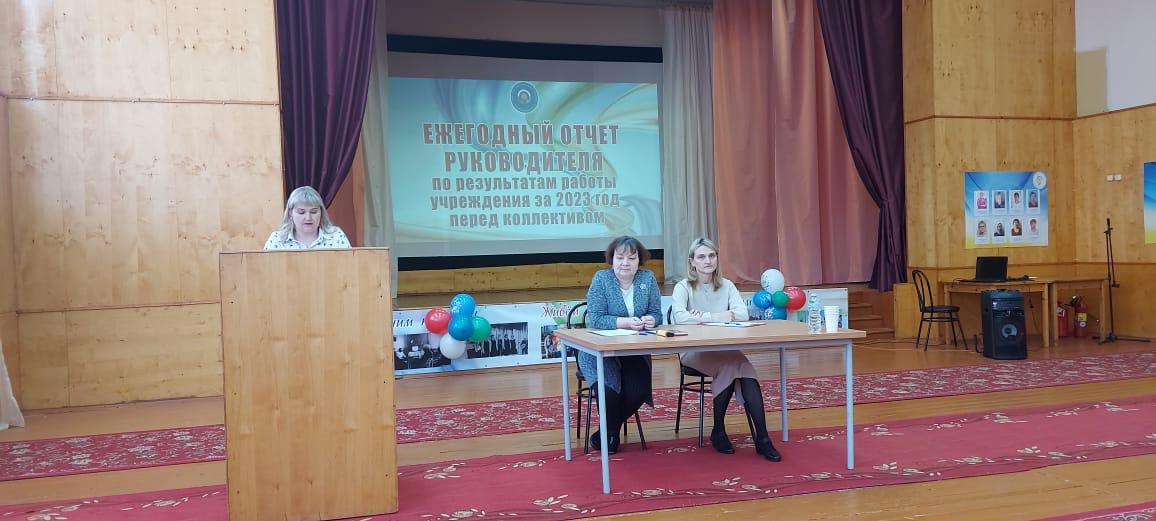 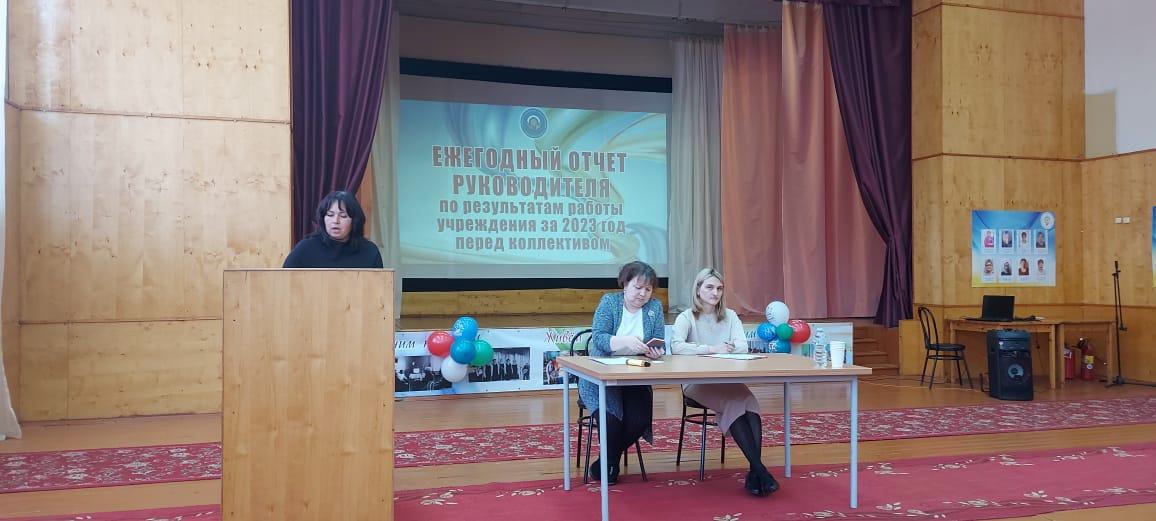 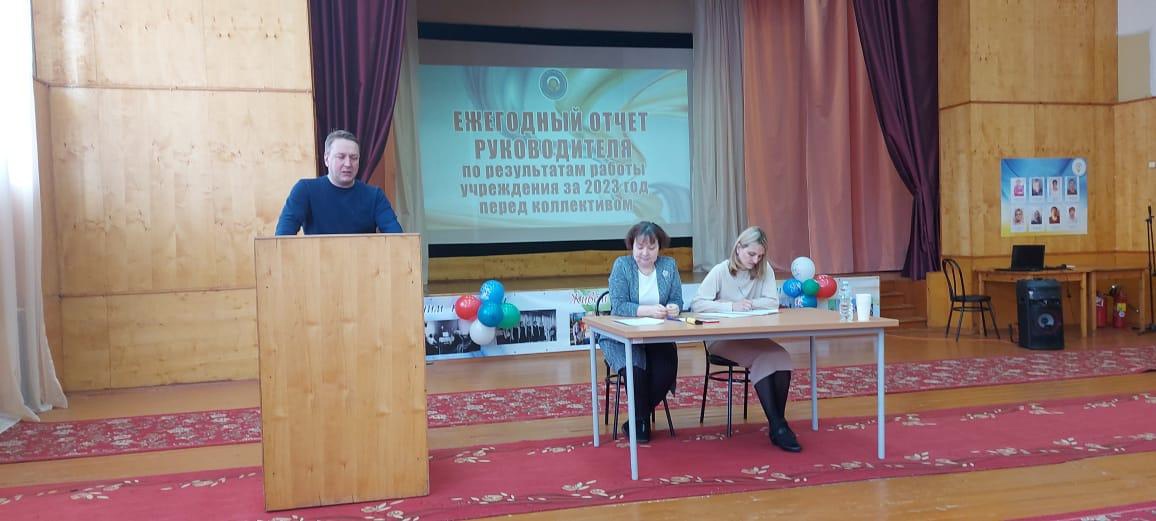 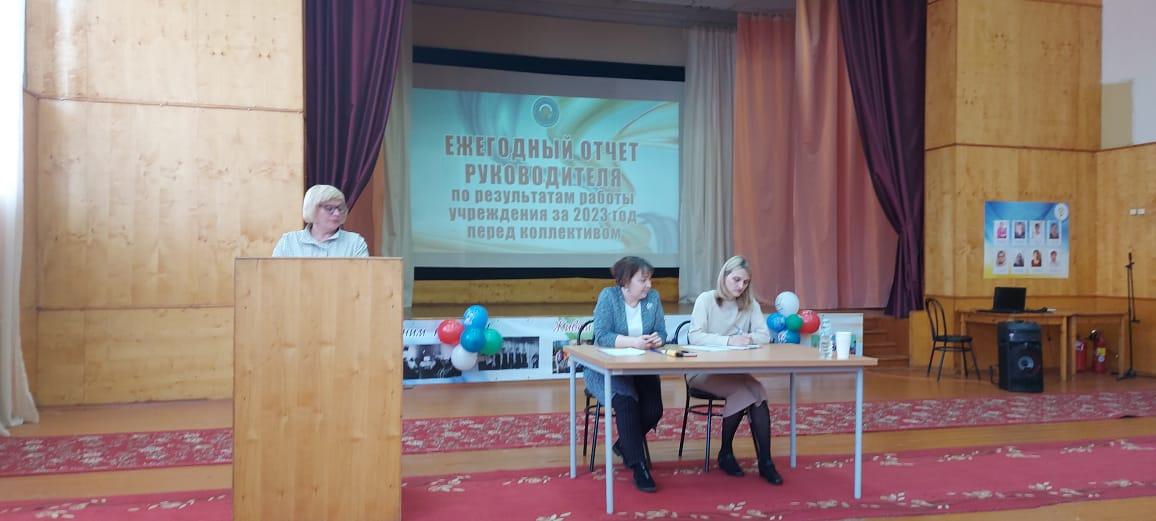 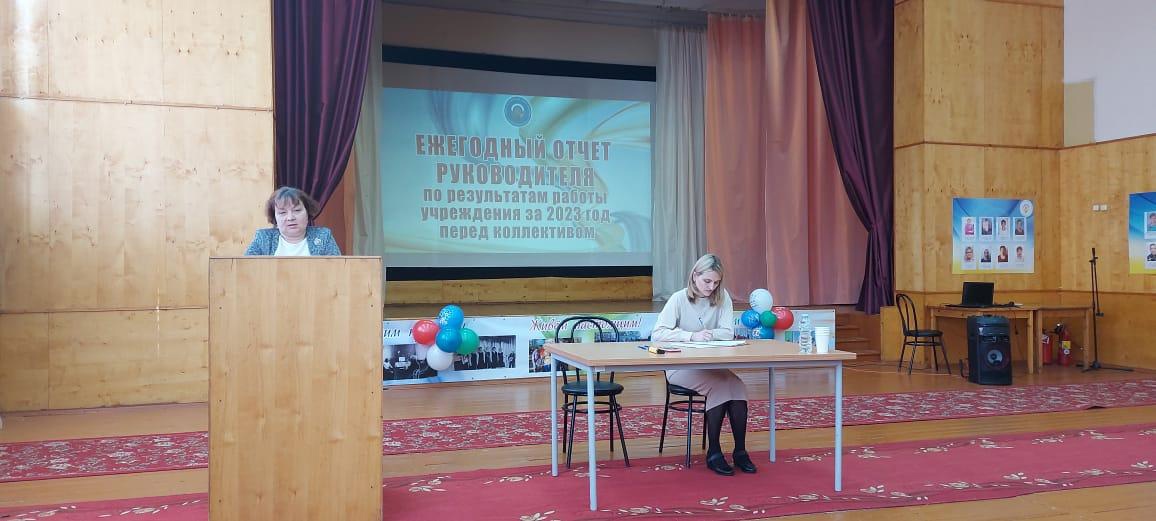 